     «Корыто»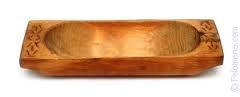 